SUPPLIER
 MEMBERSHIP APPLICATION FORM1. Contact details:Please provide a main contact point to which all general information concerning the Association and membership should be addressed:Name:……………………………………………………………………………………….Job Title:……………………………………………………………………………………….Company Name:……………………………………………………………………………………….Address:……………………………………………………………………………………….……………………………………………………………………………………….Post Code: ….………………………………………………………………….Tel No: …………………………………………………………………………..Fax No: ………….……………………………………………………………….Email address:……………………………………………………………………………………….Web address: …………………………………………………………………………………….2. Other Contact DetailsIn order that we may send appropriate information to the right people, please give the name and e-mail address of the following contacts:Managing director:……………………………………………………………………………………….……………………………………………………………………………………….Technical director/manager:……………………………………………………………………………………….……………………………………………………………………………………….Marketing director/manager……………………………………………………………………………………….……………………………………………………………………………………….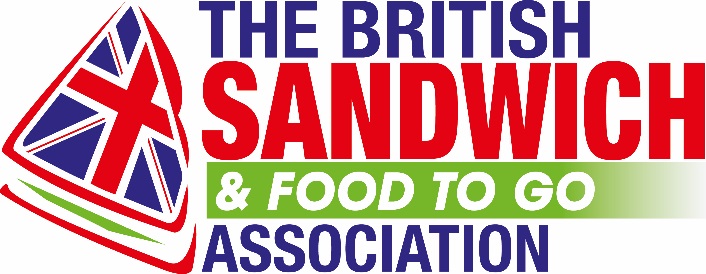 Financial director/manager……………………………………………………………………………………….……………………………………………………………………………………….Sales contact *(where appropriate)……………………………………………………………………………………….………………………………………………………………………………………. (* This will be the contact name listed in International Sandwich and Snack News Magazine, in the BSA Annual  y and on our web site etc.)3.  About Your Business:How long has your business been trading?  ………………….. Years / monthsIf the business is a subsidiary of another business, please state name of parent business:……………………………………………………………………………………….4. Profile: As part of your membership, you are entitled to a profile in International Sandwich and Snack News Magazine as well as a listing on the British Sandwich Association’s trade web site. Who should we contact to obtain this information?……………………………………………………………………………………….5. Product InformationPlease complete the product information sheet found at the end of this form.6. Accreditation StandardsAs the Association requires that all of its members meet good practice standards, we may require evidence that your company has accreditation by a recognised body (e.g. BRC or EFSIS).Who should we contact to obtain this information?……………………………………………………………………………………….If you are unable to provide evidence of accreditation, an audit may be required, the current cost of which is £750 (plus VAT).7. PaymentAnnual Membership 		£1450	(plus VAT)This can be paid by Invoice  or Debit/Credit Card Purchase Order Reference (if required) ……………………………………………………………………………………….Your membership will commence upon receipt of payment.CARD DETAILSCard Type ………………………………………………………………………Card Number………………………………………………………………….Expiry Date……………….  CVV (last 3 digits on rear)…………..Valid From Date…………….. or Issue Number……………………Name on Card…………………………………………………………………Billing Address Postcode……………… House Number……….8. Primary Authority Opt-OutThe British Sandwich & Food To Go Association has agreed to take on a Statutory Primary Authority Role to represent its members and encourage consistent standards across the industry by providing Assured Advice on environmental health and trading standards issues.This is a key benefit of membership and as such, all members of the Association are covered by the scheme unless they choose to opt out, which they may do at any time.I wish to opt-out of the Primary Authority coverage   9. YOUR SIGNATUREI confirm that, to the best of my knowledge, the information provided in this form and in the accompanying information is accurate and reliable.  Signed:……………………………………………………………………………………….Date:………………………………………………………………………………Name:…………………………………………………………………………….This form must be signed by an authorised signatory for the business.Please sign and return by fax, email or post to…The BSA
Association House
18c Moor Street
Chepstow, NP16 5DBEmail: membership@sandwich.org.ukFax: 01291 630402Prices are valid to December 2018.
Please call 01291 636333 to confirm after this date.Product Information SheetAdvisory/Consultancy Services Factory Food Safety RetailBakery Products Morning Goods Patisserie Viennoiserie Tortilla and WrapsBread and Rolls Fresh Speciality Bread Making IngredientsButter and Spreads Butter Spreads Spreads (olive)Cheese & Dairy Products Cheese
 Yoghurt
 Sour CramChutneys and Relishes Chutneys Relishes Pickles SalsaCleaning Materials Cleaning MaterialsDelivery Vehicles Delivery VehiclesDressings, Sauces and Mayonnaise Dips Dressings Spreads Mayonnaise Mustards Sauces & KetchupsDrinks  JuicesEggs & Egg Products Eggs (hard boiled) Egg ProductsEquipment & Vehicles Buttering machinery Conveyors Cutting equipment Mobile Catering Vehicles Labelling Systems & Barcoding Packaging Equipment  Making MachineryFish Products Anchovies 
 Crayfish
 Prawns
 Salmon
 Sardines
 Tuna Seafood/Shellfish Products TunaFlourFlourFruit Canned Fruit
 General
 Guacamole PineappleMeat Products Bacon Beef Canned Meat
 Chicken
 Continental
 Duck
 Lamb
 Ham
 Pork
 Sausages
 
Labels LabelsOils Vegetable Oil Olive OilOrganic Products Organic ProductsPackaging Cardboard
 Disposable Food wraps Plastic Pasta PastaPickles PicklesRefrigerated Vehicles Refrigerated Vehicles Fillings (Ready Prepared) Fresh FrozenSoups SoupsVegetables, Herbs & Spices Canned Vegetables Chargrilled Vegetables
 Herbs & Spices Jalapenos Salads Sundried Tomatoes Sweetcorn Tomatoes